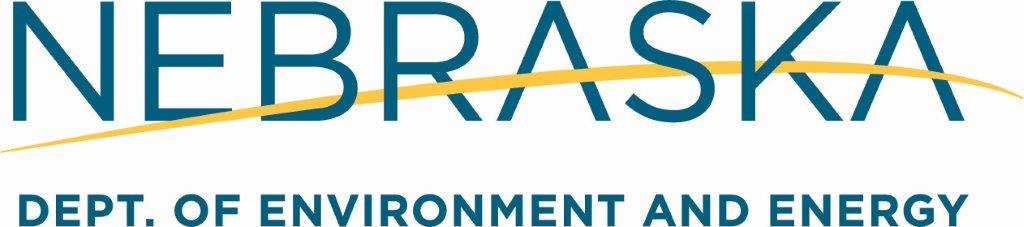 Suite 400, 1200 "N" Street, The AtriumP.O. Box 98922 Lincoln, NE 68509-8922(402) 471-4210SOLID WASTE PROCESSING FACILITY CONSTRUCTION CERTIFICATIONName of Facility: 		                                                                                                                   Mailing Address: 	                                                             City/State/Zip:	   Telephone:                              Legal Description of Facility:  (NE, SE, NW, SW) Quarter, (NE, SE, NW, SW) Quarter,Section	               , Township               (N) (S), Range               (E) (W), County:                                                     Materials Recovery Facility     Transfer Station     Compost Site     Other Processing FacilityI hereby certify that the above referenced solid waste processing facility has beenconstructed pursuant to the facility’s permit application approved by the Nebraska Department of Environment and Energy and the rules and regulations of Title 132 – Integrated Solid Waste Management Regulations.Date of Construction CompletionSignature of Owner or	                  		Date 	       	         PE Registered in the State of NebraskaPrinted Name of Owner or      PE Registered in the State of Nebraska                                                       (Professional Engineer Seal)Revised 1-2020										WAS054-2020